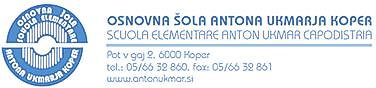 ALLERGENIALLERGENIGlutineCrostaceiUovaPesceArachidiSoiaLattosioFrutta a guscioSedanoSenapeSesamoAnidride solforosa sulfitiLupinoMolluschi1                                                              MENÙ                              dal 18 al 22 marzo 2024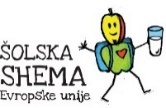                                                               MENÙ                              dal 18 al 22 marzo 2024                                                              MENÙ                              dal 18 al 22 marzo 2024ALLERGENIALLERGENIGlutineCrostaceiUovaPesceArachidiSoiaLattosioFrutta a guscioSedanoSenapeSesamoAnidride solforosa sulfitiLupinoMolluschi1SCHEMA SCOLASTICOpere biologiche hruška, latte biologicoSCHEMA SCOLASTICOpere biologiche hruška, latte biologicoSCHEMA SCOLASTICOpere biologiche hruška, latte biologicoALLERGENIALLERGENIGlutineCrostaceiUovaPesceArachidiSoiaLattosioFrutta a guscioSedanoSenapeSesamoAnidride solforosa sulfitiLupinoMolluschi1LUNMERENDAYogurt alla frutta e verdura, treccia, mela goldenYogurt alla frutta e verdura, treccia, mela goldenx*xLUNPRANZOBrodo di manzo con palline di pasta fritta, spaghetti al ragù, insalata verde e maisBrodo di manzo con palline di pasta fritta, spaghetti al ragù, insalata verde e maisxx XMARMERENDACrema cioccolato e nocciole, pane di segale, tisana, aranciaCrema cioccolato e nocciole, pane di segale, tisana, aranciax*xxMARPRANZOPolpette al sugo, purè di patate, insalata di cavolfiore, decotto di fruttaPolpette al sugo, purè di patate, insalata di cavolfiore, decotto di fruttaxxxxMERMERENDAprosciutto cotto, panino con crosta di formaggio, cetrioli sottaceto, tisana alle erbe, kiwiprosciutto cotto, panino con crosta di formaggio, cetrioli sottaceto, tisana alle erbe, kiwix**xMERPRANZOMinestrone di mais (bobici), strudel di ricotta e uva sultaninaMinestrone di mais (bobici), strudel di ricotta e uva sultaninaxxxxGIOMERENDAsemolino al latte, bananasemolino al latte, bananax  xGIOPRANZOBrodo con gnocchetti di semolino grattugiati, arrosto di maiale, rape acide, patate in tecia, radicchioBrodo con gnocchetti di semolino grattugiati, arrosto di maiale, rape acide, patate in tecia, radicchioxxxxVENMERENDApaté di pesce, panino bianco, peperoni freschi, tisana, perapaté di pesce, panino bianco, peperoni freschi, tisana, perax*xxVENPRANZOVellutata di asparagi, ravioli agli spinaci in salsa alla panna, parmigiano, songino e uova sodeVellutata di asparagi, ravioli agli spinaci in salsa alla panna, parmigiano, songino e uova sodexxxNel caso in cui non sia possibile fornire cibo adeguato, ci riserviamo il diritto di modificare il menù. Gli alimenti possono contenere sostanze allergeni che possono provocare allergie o intolleranze elencati nell'allegato II del regolamento UE 1169/2011 .Responsabile cucina: Jana Matjašec                      Buon appetito!                                                    Responsabile alimentazione:Cuoca in dietetica:  Suzana Bubola                                                                                                       Tatjana Dominič-Radivojević  Nel caso in cui non sia possibile fornire cibo adeguato, ci riserviamo il diritto di modificare il menù. Gli alimenti possono contenere sostanze allergeni che possono provocare allergie o intolleranze elencati nell'allegato II del regolamento UE 1169/2011 .Responsabile cucina: Jana Matjašec                      Buon appetito!                                                    Responsabile alimentazione:Cuoca in dietetica:  Suzana Bubola                                                                                                       Tatjana Dominič-Radivojević  Nel caso in cui non sia possibile fornire cibo adeguato, ci riserviamo il diritto di modificare il menù. Gli alimenti possono contenere sostanze allergeni che possono provocare allergie o intolleranze elencati nell'allegato II del regolamento UE 1169/2011 .Responsabile cucina: Jana Matjašec                      Buon appetito!                                                    Responsabile alimentazione:Cuoca in dietetica:  Suzana Bubola                                                                                                       Tatjana Dominič-Radivojević  Nel caso in cui non sia possibile fornire cibo adeguato, ci riserviamo il diritto di modificare il menù. Gli alimenti possono contenere sostanze allergeni che possono provocare allergie o intolleranze elencati nell'allegato II del regolamento UE 1169/2011 .Responsabile cucina: Jana Matjašec                      Buon appetito!                                                    Responsabile alimentazione:Cuoca in dietetica:  Suzana Bubola                                                                                                       Tatjana Dominič-Radivojević  Nel caso in cui non sia possibile fornire cibo adeguato, ci riserviamo il diritto di modificare il menù. Gli alimenti possono contenere sostanze allergeni che possono provocare allergie o intolleranze elencati nell'allegato II del regolamento UE 1169/2011 .Responsabile cucina: Jana Matjašec                      Buon appetito!                                                    Responsabile alimentazione:Cuoca in dietetica:  Suzana Bubola                                                                                                       Tatjana Dominič-Radivojević  Nel caso in cui non sia possibile fornire cibo adeguato, ci riserviamo il diritto di modificare il menù. Gli alimenti possono contenere sostanze allergeni che possono provocare allergie o intolleranze elencati nell'allegato II del regolamento UE 1169/2011 .Responsabile cucina: Jana Matjašec                      Buon appetito!                                                    Responsabile alimentazione:Cuoca in dietetica:  Suzana Bubola                                                                                                       Tatjana Dominič-Radivojević  Nel caso in cui non sia possibile fornire cibo adeguato, ci riserviamo il diritto di modificare il menù. Gli alimenti possono contenere sostanze allergeni che possono provocare allergie o intolleranze elencati nell'allegato II del regolamento UE 1169/2011 .Responsabile cucina: Jana Matjašec                      Buon appetito!                                                    Responsabile alimentazione:Cuoca in dietetica:  Suzana Bubola                                                                                                       Tatjana Dominič-Radivojević  Nel caso in cui non sia possibile fornire cibo adeguato, ci riserviamo il diritto di modificare il menù. Gli alimenti possono contenere sostanze allergeni che possono provocare allergie o intolleranze elencati nell'allegato II del regolamento UE 1169/2011 .Responsabile cucina: Jana Matjašec                      Buon appetito!                                                    Responsabile alimentazione:Cuoca in dietetica:  Suzana Bubola                                                                                                       Tatjana Dominič-Radivojević  Nel caso in cui non sia possibile fornire cibo adeguato, ci riserviamo il diritto di modificare il menù. Gli alimenti possono contenere sostanze allergeni che possono provocare allergie o intolleranze elencati nell'allegato II del regolamento UE 1169/2011 .Responsabile cucina: Jana Matjašec                      Buon appetito!                                                    Responsabile alimentazione:Cuoca in dietetica:  Suzana Bubola                                                                                                       Tatjana Dominič-Radivojević  Nel caso in cui non sia possibile fornire cibo adeguato, ci riserviamo il diritto di modificare il menù. Gli alimenti possono contenere sostanze allergeni che possono provocare allergie o intolleranze elencati nell'allegato II del regolamento UE 1169/2011 .Responsabile cucina: Jana Matjašec                      Buon appetito!                                                    Responsabile alimentazione:Cuoca in dietetica:  Suzana Bubola                                                                                                       Tatjana Dominič-Radivojević  Nel caso in cui non sia possibile fornire cibo adeguato, ci riserviamo il diritto di modificare il menù. Gli alimenti possono contenere sostanze allergeni che possono provocare allergie o intolleranze elencati nell'allegato II del regolamento UE 1169/2011 .Responsabile cucina: Jana Matjašec                      Buon appetito!                                                    Responsabile alimentazione:Cuoca in dietetica:  Suzana Bubola                                                                                                       Tatjana Dominič-Radivojević  Nel caso in cui non sia possibile fornire cibo adeguato, ci riserviamo il diritto di modificare il menù. Gli alimenti possono contenere sostanze allergeni che possono provocare allergie o intolleranze elencati nell'allegato II del regolamento UE 1169/2011 .Responsabile cucina: Jana Matjašec                      Buon appetito!                                                    Responsabile alimentazione:Cuoca in dietetica:  Suzana Bubola                                                                                                       Tatjana Dominič-Radivojević  Nel caso in cui non sia possibile fornire cibo adeguato, ci riserviamo il diritto di modificare il menù. Gli alimenti possono contenere sostanze allergeni che possono provocare allergie o intolleranze elencati nell'allegato II del regolamento UE 1169/2011 .Responsabile cucina: Jana Matjašec                      Buon appetito!                                                    Responsabile alimentazione:Cuoca in dietetica:  Suzana Bubola                                                                                                       Tatjana Dominič-Radivojević  Nel caso in cui non sia possibile fornire cibo adeguato, ci riserviamo il diritto di modificare il menù. Gli alimenti possono contenere sostanze allergeni che possono provocare allergie o intolleranze elencati nell'allegato II del regolamento UE 1169/2011 .Responsabile cucina: Jana Matjašec                      Buon appetito!                                                    Responsabile alimentazione:Cuoca in dietetica:  Suzana Bubola                                                                                                       Tatjana Dominič-Radivojević  Nel caso in cui non sia possibile fornire cibo adeguato, ci riserviamo il diritto di modificare il menù. Gli alimenti possono contenere sostanze allergeni che possono provocare allergie o intolleranze elencati nell'allegato II del regolamento UE 1169/2011 .Responsabile cucina: Jana Matjašec                      Buon appetito!                                                    Responsabile alimentazione:Cuoca in dietetica:  Suzana Bubola                                                                                                       Tatjana Dominič-Radivojević  Nel caso in cui non sia possibile fornire cibo adeguato, ci riserviamo il diritto di modificare il menù. Gli alimenti possono contenere sostanze allergeni che possono provocare allergie o intolleranze elencati nell'allegato II del regolamento UE 1169/2011 .Responsabile cucina: Jana Matjašec                      Buon appetito!                                                    Responsabile alimentazione:Cuoca in dietetica:  Suzana Bubola                                                                                                       Tatjana Dominič-Radivojević  Nel caso in cui non sia possibile fornire cibo adeguato, ci riserviamo il diritto di modificare il menù. Gli alimenti possono contenere sostanze allergeni che possono provocare allergie o intolleranze elencati nell'allegato II del regolamento UE 1169/2011 .Responsabile cucina: Jana Matjašec                      Buon appetito!                                                    Responsabile alimentazione:Cuoca in dietetica:  Suzana Bubola                                                                                                       Tatjana Dominič-Radivojević  Nel caso in cui non sia possibile fornire cibo adeguato, ci riserviamo il diritto di modificare il menù. Gli alimenti possono contenere sostanze allergeni che possono provocare allergie o intolleranze elencati nell'allegato II del regolamento UE 1169/2011 .Responsabile cucina: Jana Matjašec                      Buon appetito!                                                    Responsabile alimentazione:Cuoca in dietetica:  Suzana Bubola                                                                                                       Tatjana Dominič-Radivojević  Nel caso in cui non sia possibile fornire cibo adeguato, ci riserviamo il diritto di modificare il menù. Gli alimenti possono contenere sostanze allergeni che possono provocare allergie o intolleranze elencati nell'allegato II del regolamento UE 1169/2011 .Responsabile cucina: Jana Matjašec                      Buon appetito!                                                    Responsabile alimentazione:Cuoca in dietetica:  Suzana Bubola                                                                                                       Tatjana Dominič-Radivojević  